附件3：科文学院桥梁、观景平台、拦水坝位置编号示意图（仅供参考，具体以实际情况为准）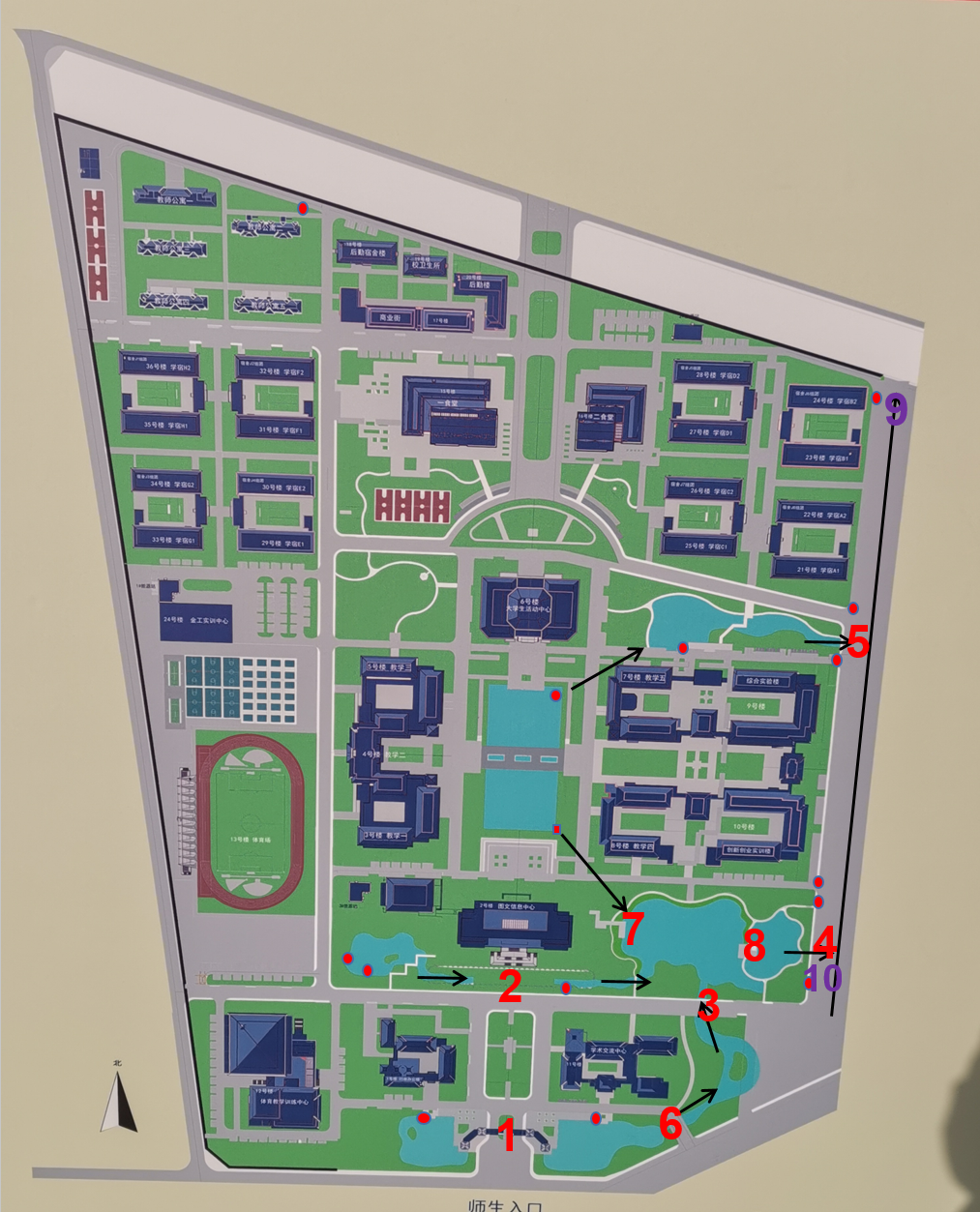 